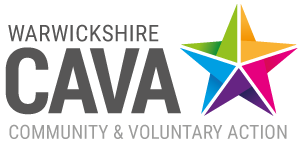 Warwickshire Community and Voluntary Action 2019/20 Annual General MeetingHeld on Wednesday 4th November 2020 at 2.00 pmVia ZoomCEO’s Welcome and IntroductionKate Morrison, CAVA Chief Executive, welcomed everyone to our 12th AGM. Kate covered Zoom housekeeping before passing over to Andrew Gabbitas, CAVA Chair.Andrew Gabbitas welcomed everyone, with particular welcomes extended to: Tim Cox			Lord Lieutenant of WarwickshirePhillip Seccombe		Police & Crime Commissioner for WarwickshireAustin Rodriguez		Solihull Metropolitan Borough CouncilAlison McGrory		Solihull Metropolitan Borough CouncilSara Rooney			Solihull Metropolitan Borough CouncilDr Shade Agboola		Director of Public Health WarwickshireKushal Birla			Warwickshire County CouncilCharles Barlow		Warwickshire County CouncilHannah Cramp		Warwickshire County CouncilBecky Evans			North Warwickshire Borough CouncilCarol Roberts		Stratford on Avon District CouncilMs Wende Hubbard		Burgis & BullockJunaid Hussain		EQUIPKim Slater			WRCCSimon Cottingham		Independent AdvocacyPaul Tolley			New DirectionsKulwant Basi			Coventry & Warwickshire Partnership TrustMary Dunleavy		DWPAndrew Gabbitas proceeded to read out the apologies of note which included:Mr John Harris		Individual MemberJoe Greenwell		High Sheriff of WarwickshireTina Costello			Heart of England Community FoundationCllr Jerry Roodhouse	Rugby Borough CouncilCllr Heather Timms		Warwickshire County CouncilRob Powell			Warwickshire County CouncilMannie Ketley		Rugby Borough CouncilMichelle Dickson		Rugby Borough CouncilLiz Young			Warwick District CouncilHannah Asprey		National Lottery FundDally Purewal		CAVA Trustee / Midcounties CooperativeAndrew Gabbitas asked if there were any other apologies to note. None were offered.Approval of 2019 MinutesAndrew Gabbitas asked for approval of the 2018/19 Annual General Meeting minutes held on 25th September 2019.The approval of the minutes was proposed by Kim Slater, WRCCThis was seconded by Simon Cottingham, Independent AdvocacyThe minutes were unanimously approved.There were no matters arising.Chief Executive’s ReportKate Morrison gave an overview of our key achievements over the last year and commended the Annual Review to the meeting. This can be found on the Warwickshire CAVA website. http://www.wcava.org.uk/annual-review-and-accounts Treasurer’s Review and Annual AccountsJatinder Birdi, WCAVA Treasurer, gave an overview of the 2019/20 WCAVA finances.Jatinder reported that a summary of the accounts could be found in the Annual Report and a full copy could be found on the WCAVA website: http://www.wcava.org.uk/annual-review-and-accountsResolution 1Proposal of Accounts to the MembershipJatinder Birdi proposed the director’s report and financial statements for the year ended 31st March 2020 and the Auditor’s report to the meeting.Seconded by Paul Tolley, New DirectionsMembers present confirmed that they were all in favour.Resolution 2Appointment of AuditorsJatinder Birdi proposed that the current auditors Burgis and Bullock are re-appointed for 2020/21 and the Directors authorised to fix their remuneration.Seconded by Tony Guy, CAVA TrusteeMembers present confirmed that they were all in favour. Nominations and Appointment of DirectorsKate Morrison explained that a third of the Board retire annually and this year, Sheela Hammond, Tony Guy and Carole Shuttleworth will stand down from the Board at this AGM. Sheela Hammond and Tony Guy have confirmed that they are happy to be re-elected. Carole Shuttleworth has decided not to stand for re-election.Proposed by Simon Cottingham, Independent AdvocacySeconded by Jatinder Birdi, CAVA TreasurerResolution 3Kate Morrison was delighted that Cheryll Rawbone had put her name forward to be considered for election to the Board of CAVA. Kate summarised Cheryll’s biography, which had been shared with members in advance the meeting. Kate then requested a proposer for the motion that Cheryll Rawbone be elected on to the Board of CAVA.Proposed by Jatinder Birdi, CAVA TreasurerSeconded by Tony Guy, CAVA TrusteeMembers present confirmed that they were all in favour. Kate Morrison explained we are still keen to increase the size of the Board and are actively encouraging members and contacts to consider joining the CAVA Board of Trustees. During the next 12 months we will be seeking a new Treasurer as sadly Jatinder Birdi will be standing down at the next AGM as he will be then have served the maximum 9 year consecutive term.Kate Morrison then introduced Dr Shade Agboola, Director of Public Health Warwickshire as our guest speaker.Dr Shade Agboola – Director of Public Health Warwickshire Dr Shade Agboola gave a fascinating talk, offering a fresh perspective on public health and our role in prevention and assistance. Vote of Thanks and Close of Formal AGMAndrew Gabbitas expressed his thanks to Dr Shade Agboola, staff, volunteers and fellow Board members. Meeting ended at 15:40pm.Signed ………………………………….Date ……………………………………..